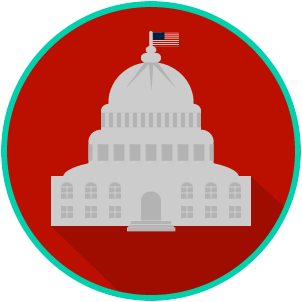 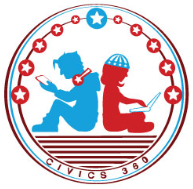 Don’t stop now! Complete the “Let’s Compare!” chart below. Write the structure and main responsibility for each branch of government. QuestionList Specific Evidence from the VideoComplete Sentence1.What do the Articles in the U.S. Constitution describe?2. Which article of the U.S. Constitution describes the legislative branch?3. Describe the structure of the legislative branch.4. What are the houses of legislative branch?5. What are some of the enumerated powers of Congress?6. According to Article I of the Constitution, what is the main role and responsibility of Congress?7. Which article of the U.S. Constitution describes the executive branch?8. Describe the structure of the executive branch.9. What are the powers of the President?10. According to Article II of the U.S. Constitution, what is the main role and responsibility of the executive branch?11. Which article of the U.S. Constitution describes the judicial branch?12. Describe the structure of the judicial branch.13. How can Congress impact the judicial branch?14. What is the main role and responsibility of the judicial branch?15. What are the powers of the Supreme Court?16. What does it mean when it is said that the Supreme Court addresses issues around constitutionality?Let’s Compare! Let’s Compare! Let’s Compare! Let’s Compare! Legislative BranchExecutive BranchJudicial BranchStructureMain Responsibility